Ponte Giulio presenta il contenitore Safety Design e i suoi prodotti antibatterici (tecnologia BioCote®)Abitare, assistere, vivere in sicurezza; queste parole sintetizzano la filosofia sulla quale Ponte Giulio ha elaborato il proprio contenitore “Safety design”. Un catalogo di prodotti antibatterici e di soluzioni infinite che possono trovare applicazione in tanti ambiti: casa, aeroporti, stazioni ferroviarie, stazioni di servizio, biblioteche, teatri, centri di aggregazione, mense ed impianti sportivi, ma anche università, scuole o semplicemente uffici, bar e ristoranti. Tutti luoghi genericamente identificati con il termine “comunità”, dove una pluralità di persone di età, genere e culture diverse si incontrano occasionalmente. All’interno, ambienti bagno destinati ad uso promiscuo e collettivo richiedono accessori e complementi robusti, antibatterici, duraturi nel tempo.Ponte Giulio da anni, ormai, utilizza la tecnologia BioCote® per rivestire i suoi prodotti che, grazie alle proprietà antimicrobiche dell’argento, è una delle componenti essenziali nella lotta per la riduzione effettiva dei batteri negli ambienti igienici.Negli ultimi anni, i problemi alla salute derivanti dall'inquinamento domestico sono notevolmente aumentati. Malattie come la legionella o allergie, dovute alla presenza di batteri o di umidità, sono sempre più diffuse. Tra i luoghi più "inquinati" sicuramente la cucina ed il bagno, proprio perché umidi e dunque più soggetti alla proliferazione di muffe e batteri.Ponte Giulio ha individuato in BioCote® un'efficace soluzione per ridurre o eliminare il numero dei microbi fino al 99,99%, inclusi MRSA, E. Coli, Salmonella e Legionella; tale tecnologia può essere incorporata in una gamma crescente di materiali (plastica, rivestimenti, polimeri, tessuti, carta) e garantisce protezione contro lo sviluppo di microrganismi per 24 ore al giorno.  Non sostituisce la regolare pulizia, ma la integra.L’azione di BioCote® è permanente, assicura una protezione intrinseca durante il tempo di vita atteso dei prodotti, grazie ad una continua azione contro la colonizzazione microbica; questa tecnologia ha dimostrato di essere in grado di limitare il numero di batteri su un prodotto fino all’80% in 15 minuti e fino al 99,5% in sole 2 ore. Un ottimo sistema, non solo per la casa ma anche per scuole, case di riposo e ospedali.Le prestazioni antimicrobiche di tutti i prodotti che utilizzano BioCote® sono garantite da un rigoroso programma di omologazione e controllo della qualità. Gli ioni d’argento si legano dentro le cellule: una volta al loro interno, l’argento denatura gli enzimi, necessari per la produzione d’energia. Essendo incapaci di produrre energia, i batteri non possono riprodursi. Questa tecnologia, testata da istituti esterni accreditati, è risultata efficace contro una vasta gamma di batteri, sia gram positivi che gram negativi, e di funghi.PERCHÈ SCEGLIERE I PRODOTTI PONTE GIULIO TRATTATI CON TECNOLOGIA BIOCOTE®PROTEZIONE INTEGRALE CONTRO I MICROBI;ATTIVA 24 ORE AL GIORNO;LIVELLI MICROBICI RIDOTTI, ANCHE FINO AL 99,99%;EFFICACE CONTRO UNA GRANDE VARIETÀ DI MICROBI;ATTIVA PER LA DURATA PREVISTA DEL PRODOTTO.LA TUTELA BIOCOTE®I microbi causano tutte le malattie infettive; mediamente 1 decesso su 4 globalmente può essere ricondotto alla loro attività.I batteri come MRSA ed Escheria Coli possono sopravvivere su superfici dure per molti mesi, determinando la possibile contaminazione incrociata.Microbi come le muffe possono estrarre sostanze nutritive dai materiali e comprometterne le proprietà e le prestazioni, provocando un guasto precoce dei prodotti.I materiali sui quali è stata adottata la tecnologia BioCote® hanno dimostrato la capacità di disattivare i virus sia con sia senza involucro.La tecnologia Antimicrobica BioCote® ha evidenziato efficacia contro molti microbi tra cui: Staphylococcus aureus, Escheria Coli, Salmonella, Listeria, Legionella, Campylobacter, Pseudomonas, Shigella, virus H1N1, Aspergillus Niger.Keywords: #bagno senza batteri, #bagno sicuro, #protezione bagno, #bagno antibattericoIMMAGINI ALLEGATE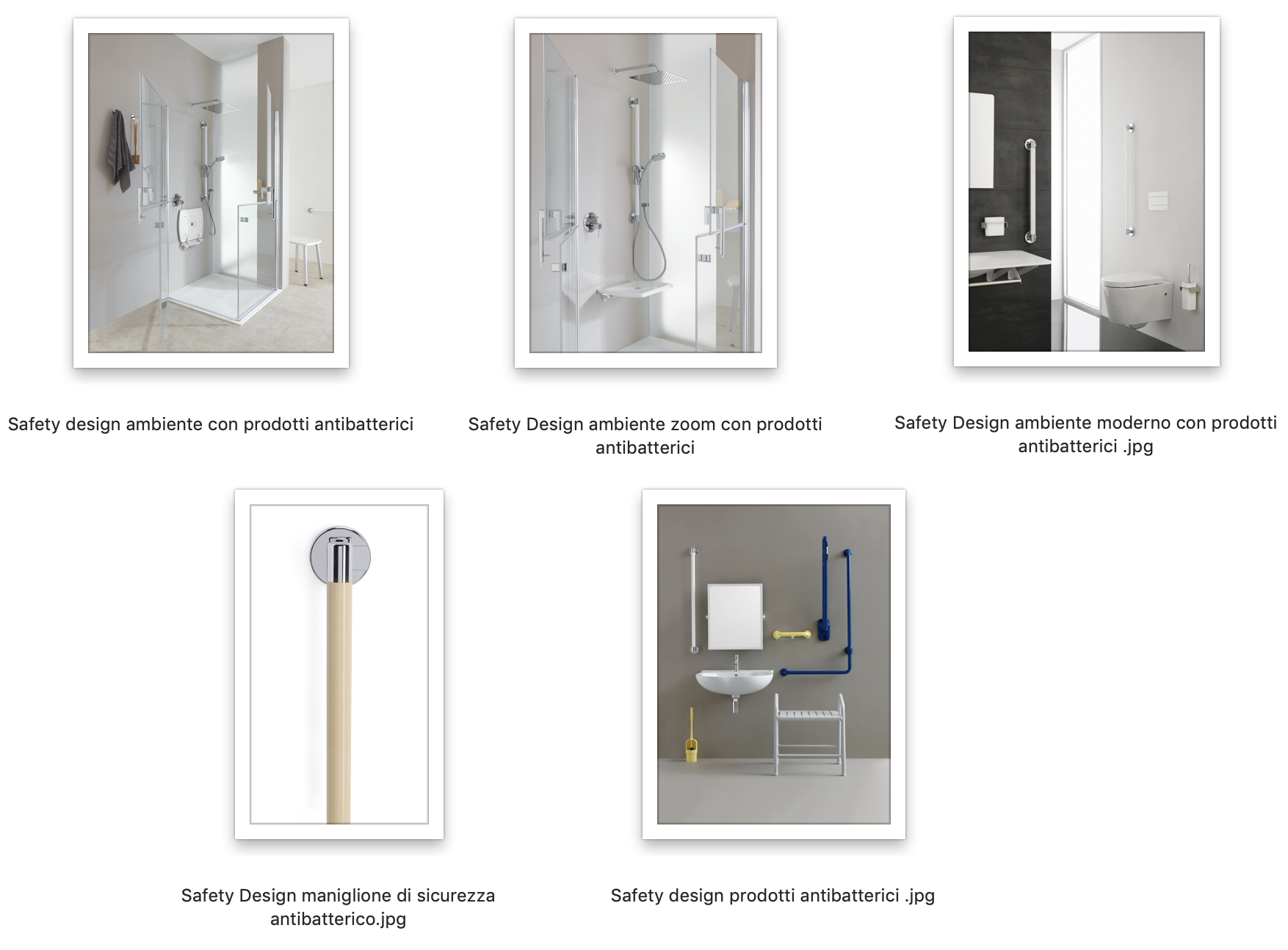 